PUBLIC MEETING NOTICE 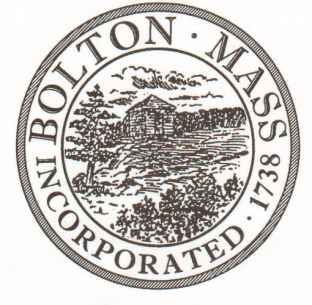    TO OFFICE OF THE 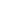 BOLTON TOWN CLERKTIME STAMP			        	               MEETING	   PUBLIC HEARING   (Please underline appropriately)NOTE: ALL MEETING NOTICES AND LIST OF TOPICS MUST BE FILED AND TIME STAMPED IN THE TOWN CLERK’S OFFICE AND POSTED 48 HOURS IN ADVANCE OF THE MEETINGS EXCLUDING SATURDAY, SUNDAYS AND HOLIDAYS.LIST OF TOPICS / AGENDA7pm - Approve minutes from December’s Meeting						7.05 - Property UpdatesTown Common Clear upForbush Parking	7.15 - Financial Update7.20 – Continue to review revised Field Use Policies and Fees7.40 – Commission’s Roles 20208.00 - Revolving /stabilising account8.15 – Approve  Annual ReportItems for next agenda						Next Meeting: Tuesday, February 11th  2020*Times on the agenda are approximate.BOARD:   Parks and Recreation CommissionDATE:Tuesday, January 14th 2020TIME:  7:00 p.m.LOCATION:Town Hall – Selectmen RoomTown Hall – Selectmen RoomTown Hall – Selectmen RoomTown Hall – Selectmen RoomREQUESTED BY:REQUESTED BY:Ed Sterling DATE:  1/8/20201/8/2020